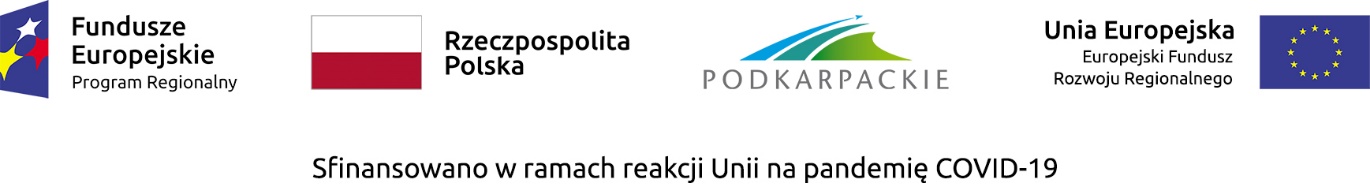 WYNIKI KONKURSU na realizację zadań promujących Fundusze Europejskie w ramach realizowanych projektów RPO WP 2014-2020pn. „Fundusze Europejskie wokół nas”L.P.NAZWA ZADNIAWNIOSKODAWCAOCENA FORMALNAOCENA MERYTORYCZNA (liczba przyznanych punktów)WYSOKOŚĆ PRZYZNANYCH ŚRODKÓW (PLN)1Podróż śladami Funduszy EuropejskichCentrum Kultury im. Józefa Mehoffera w Ropczycachpozytywna9626 000,002Karpacka przygoda z Funduszami EuropejskimiBieszczadzki Zespół szkół zawodowych w Ustrzykach Dolnychpozytywna88,545 000,003Dębicka strefa kultury z Funduszami EuropejskimiBiblioteka Publiczna w Dębicypozytywna8945 000,004Zmiany, które cieszą! Fundusze Europejskie w Gminie PysznicaDom Kultury w Pysznicypozytywna8745 000,005Angielski językiem EuropyGminna Biblioteka Publiczna w Lubaczowie z/s w Baszni Dolnejpozytywna8645 000,006Integracyjny piknik z Funduszami Europejskimi w JarosławiuPolskie Stowarzyszenie na rzecz Osób z Niepełnosprawnością Intelektualną Koło w Jarosławiupozytywna8645 000,007Fundusze Europejskie dla dziedzictwa - cykl wydarzeń w Ośrodku Garncarskim MedyniaOśrodek Garncarski „MEDYNIA”pozytywna8545 000,008Wesoły senior z Funduszem Europejskim - przegląd Twórczości Kabaretowej Dziennych Domów Seniora w PrzeworskuMiejski Ośrodek Kultury w Przeworskupozytywna8045 000,009Obudź w sobie ekologa z Funduszami EuropejskimiMiejski Dom Kultury w Stalowej Wolipozytywna8021 750,0010DOFE 2023 w BIESZCZAD.SkiPRI Sp. Z o. o. pozytywna8025 000,0011Funduszowe lato z kulturąEstrada Rzeszowskapozytywna7940 000,0012Podkarpackie Centru Nauki Łukasiewicz - jesteśmy dla Was!Wojewódzki Dom Kultury w Rzeszowiepozytywna7940 000,0013Ostrów sięga po Fundusze EuropejskieSzkoła Podstawowa im. Św. Michała Archanioła w Ostrowiepozytywna7935 000,0014Promocja projektu Kino "Radość"Stowarzyszenie Radość w Dębicypozytywna7935 000,0015Krok w lepszą przyszłośćGOPS Zarzeczepozytywna7840 000,0016Fundusze Europejskie przyjazne dzieciom i młodzieżyGminny Ośrodek Kultury w Lubaczowiepozytywna7840 000,0017Dzień dziecka w strefie Funduszy EuropejskichDom Kultury w Strzyżowiepozytywna77,535 000,0018Kosmiczna przygoda z Funduszami EuropejskimiGminny Ośrodek Kultury w Lubaczowiepozytywna7740 000,0019Co zmieniły fundusze UE w mieleckim szkolnictwie zawodowymCentrum Kształcenia Praktycznego i Doskonalenia Nauczycieli w Mielcupozytywna7724 000,0020Promocja projektu "Zawodowcy - niżański program wspierania szkół zawodowych" Regionalne Centrum Edukacji Zawodowej w Niskupozytywna7724 000,0021Fundusze Europejskie wspierają e-sportHR System Rafał Żmudapozytywna7640 000,0022Rozwadów wczoraj i dziś - poznajemy stalowowolskie historie z Funduszami EuropejskimiMuzeum Regionalne w Stalowej Wolipozytywna7640 000,0023Promocja projektu "Zawodowcy - niżański program wspierania szkół zawodowych" Zespół Szkół im. gen. Władysława Sikorskiego w Rudniku nad Sanempozytywna7624 000,0024GENialna majówka z Funduszami EuropejskimiMuzeum Regionalne w Jaślepozytywna7435 000,0025Noc Muzeów z Funduszami EuropejskimiMuzeum Regionalne w Stalowej Wolipozytywna71,535 000,0026Oko na miasto Europejski Rzeszów - spacery dziejami miastaEstrada Rzeszowskapozytywna70,530 000,0027Realizacja kampanii informacyjno-promocyjnej "Przejdź na społeczną stronę ekonomii" przez ROWES w okresie od 01.05.2023 do 31.10.2023Rzeszowska Agencja Rozwoju Regionalnego S.A.pozytywna70,531 250,0028Promocja projektu "Zawodowcy - niżański program wspierania szkół zawodowych" Zespół Szkół w Jeżowem im. Ks. Stanisława Staszicapozytywna7024 000,0029Koncertowa promocja funduszyMiejsko-Gminny Ośrodek Kultury i Sportu w Zagórzupozytywna58N/D30Podwórko Marzi - okno na wielki światMiejski Dom Kultury w Stalowej Wolipozytywna56N/D31Opracowanie broszury oraz filmu promocyjnegoRzeszowska Agencja Rozwoju Regionalnego S.A.pozytywna46N/D32Wakacje z Fundusze Europejskie w Bieszczad.SkiPRI Sp. Z o. o. pozytywna32N/D33Europa bez granicGminny Ośrodek Kultury im. Bronisławy Betlej w Jedliczupozytywna28N/D34Podkarpackie Centrum Nauki Łukasiewicz… i wszystko jasne!Wojewódzki Dom Kultury w Rzeszowiepozytywna28N/D35Co w warsztacie Jana Puka - festiwal rzemiosła  z Funduszami EuropejskimiMiejski Dom Kultury w Stalowej WolinegatywnaN/DN/D36Promocja portalu Sukcesja.biz w internecieFollowUp Sp. Z o. o.negatywnaN/DN/D37Promocja Why Not BOOK - usługi kompleksowej organizacji podróży służbowych w internecieWhyNotTravel Załoga Nasternak sp. K.negatywnaN/DN/D38Hackathon Space Apps Challenge Rzeszów 2023Podkarpackie Centrum InnowacjinegatywnaN/DN/D39Realizacja kampanii informacyjno-promocyjnej "Przejdź na społeczną stronę ekonomii" przez ROWES w okresie od 01.05.2023 do 31.10.2024Rzeszowska Agencja Rozwoju Regionalnego S.A.negatywnaN/DN/DKWOTA OGÓŁEM: 1.000.000,00 PLN